السيرة الشخصية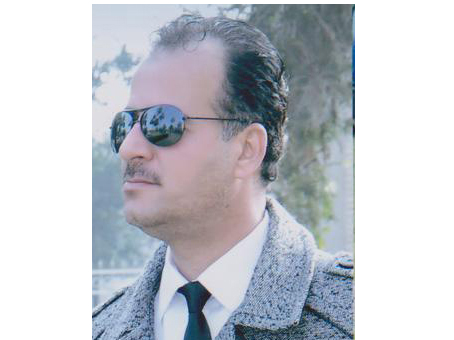 الفنان. وعد عدنان محمود مواليد. 1969 تاريخ التعين : 14/9 /1986 خريج معهد الفنون الجميلة .. قسم السيراميك 1992 خريج كلية الفنون الجميلة .فرع الرسم 2000 حاصل على شهادة الماجستير من جامعة تاراس شفجنكو الاوكرانية 2013مسؤول الشعبة الفنية في متحف التاريخ الطبيعى جامعة بغداد عضو نقابة الفنانين العراقيين عضوا جمعية التشكلين العراقيينالمشاركات1 – معرض الخزف معهد الفنون الجميلة .19922- مهرجان بابل الدولى 19923- معرض الجنون والابداع .20004- مهرجان الفرح تونس .سيدى بو زيد 20035- معرض جمعية الاكاديمى .على قاعة المركز الثقافى الفرنسى 20036 – معرض الامل والابداع جمعية التشكلين العراقين .20037- المهرجان الثقافى الاول فندق المنصور ميليا8 – معرض الفنانين التشكلين الشباب . المسرح الوطنى9- معرض منظمة لارسا .فندق بابل10-  معرض مشترك الباوهاوس القاهرة.   200611- معرض الوان عراقية قاعة بيت جبرى دمشق .200712- معرض مشترك للفنانين العراقين . اوكرانيا13- مهرجان ( الثقافة بيد طلاب المهجر) برعاية السفارة جمهورية العراق والملحقية الثقافية فى كييف .201314-معرض جمعية الفنانين الاوكراني.201315-معرض مشترك بعنوان ( اضواء المدينة)مع الفنانة الاوكرانية على قاعة لينين 201316- المعرض التشكيلى السنوى المشترك (فضاءات عراقية) 2013 جمعية التشكلين العراقيين17- مهرجان الواسطى وزارة الثقافة 201218- ملتقى بغداد للفنون التشكيلية(نلون بغداد محبة وسلاما).المعارض 1ـ معرض شخصى عرض منفرد شارع القلق قاعة مدارات .20062ـ المعرض الشخصى الاول ( ايماءت المكان)على قاعة المركز الثقافى .بغداد 20093ـمعرض مشترك مع نصير الكعبي بعنوان (الاهوار حضارة وتاريخ) على قاعة جمعية الجيولوجيين العراقيين 20164ـ معرض مشترك مع الفنان محمد قاسم بعنوان (بكاء القصب) 2004.المؤلفات: - كتاب سحر الأهوار قراءة فنية جمالية للفن التشكيلي العراقي، 2017.- كتاب البانوراما في التاريخ الفني العالمي، 2018. - شارك في معارض جمعية التشكيليين العراقيين، وزارة الثقافة كافة.- لديّ بحوث منشورة في داخل القطر وخارجه. البحوث المنشورة :1- إشتغالات الفن البيئي في المشهد البصري العالمي2- التقنيات التقليدية في فن النحت الحديث3- الهوية والتراث في الرسم العراقي المعاصر4- اشتغالات فن الديوراما في تشكيل المشهد البصري 5- تمثلات بيئة الاهوار في الرسم العراقي المعاصر 6- جماليات الضوء في قاعات العرض (متحف التاريخ الطبيعي).7- توظيف الحرف في الرسم العراقي المعاصر8-آليات اشتغال السينوغرافيا في تطوير قاعات العرض (متحف التاريخ الطبيعي انموذجاً).9- الهوية والتراث في الرسم العراقي المعاصر10- التنوع التقني في النموذج العلمي/ قاعات العرض لمتحف التاريخ الطبيعي.11-    المتاحف الافتراضية المميزات والخصائص  12 -  فن البانوراما في طراىق العرض البصريالاعمال المنجزة في قاعة المعروضات في متحف التاريخ الطبيعي مجسم البركان (3×3 م) متحركمجسم خلية النحلة ( 3×2 م ) نحت طائر الدودو المنقرض رسم خلفيات مناظر طبيعية في باترينات عدد 20 خزانهمجسم الكهف لسمكة السلكانث قياس ( 3×1,5 م)عمل 15 خزانة ( المتحف المصغر لمختلف الحيونات العراقية  )عمل الطائر الدايناسوري مع بيئته ( نحت مجسم قياس 2,5×2 ) عمل ديوراما الاهوار مجسم يحاكي التنوع الاحيائي لبيئة الاهوار قياس 1,5×1 م